Regulation of St. Petersburg open youth Percussion CompetitionDecember 5Jaani Kirik Concert Hall (ul. Dekabristov d. 54A)10 00 – 11 00 - Registration of participantsII RoundNomination Xylophone & Snare Drum with piano:11 00 – 12 00 – Sound cheсk  Cat. A12 00  - 14 00 – Competition Cat. A14 30 – 15 30  - Sound cheсk  Cat. В15 30 -  17 00  - Competition Cat. В18 00 – 19 30 – Master class Edgars Saksons19 30 – 21 00 - Sound cheсkDecember 6Jaani Kirik Concert HallNomination Vibraphone solo:  9 00 – 11 00 – Sound cheсk  Cat. В, C11 00 – 13 00 -  Competition Cat. В, C Nomination Marimba solo:13 00 - 13 30 - Sound cheсk  Cat. В13 30 -  13 45  - Competition Cat. В14 00 – 15 00  - Sound cheсk  Cat. С15 00 -  16 30  - Competition Cat. СNomination Percussion Duo:16 30 – 17 00 - Sound cheсk17 00 -  18 30  - Competition Cat. A,В,C19 00 – 20 30 – Master class David Friedman20 30 – 21 00 - Sound cheсkLenDok Studio (Nab. Krjukova kanala d.12)Nomination Xylophone & Snare Drum with piano:10 00 – 11 30 – Sound cheсk  11 30 -  12 30 – Competition Cat. СNomination Snare Drum solo:12 30 – 13 00 -  Sound cheсk13 00 – 14 30 – Competition Cat. В, C16 30 – 18 00 – Master class Pavel StepanovIII RoundDecember 7Jaani Kirik Concert HallNomination Xylophone & Snare Drum with piano:9 00 – 11 00 – Sound cheсk11 00 – 13 30 – Competition Cat. A, В, CNomination Marimba solo:13 30 – 15 00 – Sound cheсk15 00 – 16 30 – Competition Cat. В, C19 00 – 20 30 – Concert  David Friedman 20 30 – 21 00 – Sound cheсk December 8Jaani Kirik Concert HallNomination Vibraphone solo:9 00 – 10 30 – Sound cheсk10 30 – 12 00 – Competition Cat. В, CNomination Percussion Duo:12 00 – 13 00 – Sound cheсk13 00 – 14 30 – Competition Cat. A, В, CDecember 9Jaani Kirik Concert HallNomination Snare Drum solo:10 00 – 11 00 – Sound cheсk11 00 – 12 30 – Competition Cat. В, C18 30  - 21 00 – Awards ceremony and Concert of winnersAttention!!! December 6th Round II will be held in two locations:Jaani Kirik Concert Hall (ul. Dekabristov d. 54A) - Vibraphone solo                                                                                     Marimba solo                                                                                     Percussion Duo LenDok Studio (Nab. Krjukova kanala d.12) - Xylophone & Snare Drum with piano                                                                                                                                                                 Cat. С                                                                             Snare Drum solo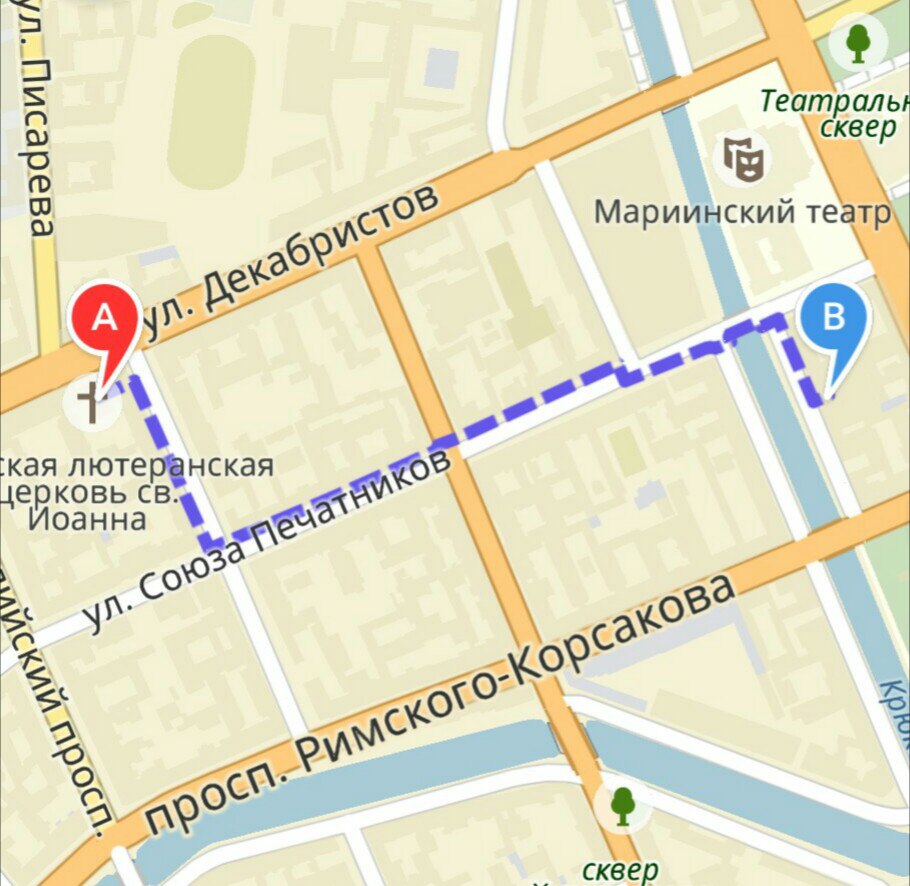 